Příloha č. 1Zpevněná plocha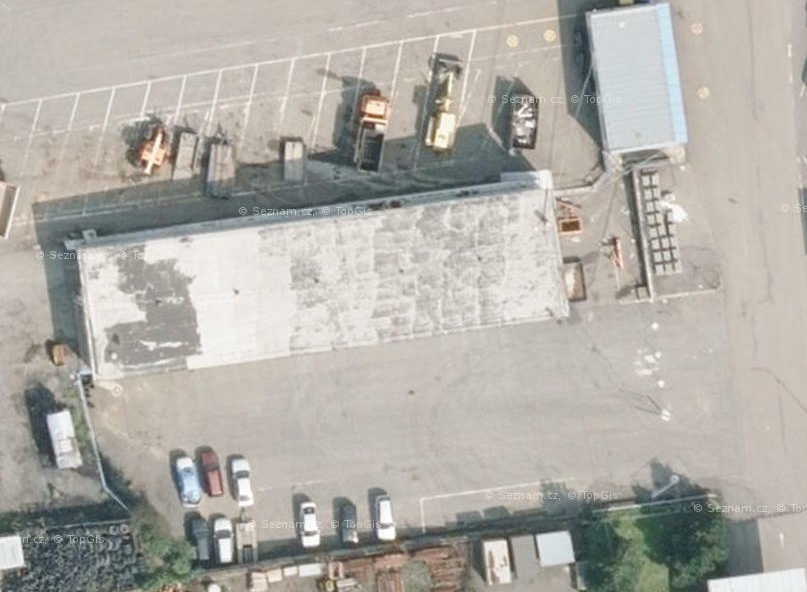 